  ПЛАН-КОНСПЕКТ УРОКАпо учебному предмету «КОМПОЗИЦИЯ СТАНКОВАЯ»(возраст обучающихся 12 лет, 5 «Б» класс, дополнительная предпрофессиональная программа в области изобразительного искусства «Живопись» (реализация курса 8 лет)МБОУ ДО «Детская художественная школа»Преподаватель: Хажилова Наталья ВикторовнаТема урока: Трансформация и стилизация изображения.Цель урока:Познакомить со стилизацией, приемами работы над изображением, средствами стилизации и способами их примененияЗадачи:   Образовательные:научить изображать предметы простой и сложной формы с элементами стилизации;формирование навыков и умений при организации композиционного пространства в соответствии с замыслом, применяя полученные знания на практике.Развивающие:развить творческое воображения в технике работы силуэтной графики;развивать у обучающихся творческую самостоятельность, умение мыслить, выделять главное и второстепенное, поиск индивидуального творческого решения поставленных учебных задач.Воспитательные:поддерживать познавательную активность учащихся;развивать кругозор учащихся;воспитывать аккуратность.Оборудование: Для преподавателя: методический материал, демонстрационный материал, компьютер, монитор;Для учащихся: мольберт, лист А3, гуашь или акварель, кисти, палитра, баночка для воды.Ход урока:Организационный этап.Здравствуйте ребята! Рада вас видеть на уроке!Проверка готовности к уроку.Ребята, проверьте свое рабочее место, наличие материалов и инструментов.Сообщение темы и цели урока.Тема урока: «Трансформация и стилизация изображения». Мы сегодня с вами поговорим о стилизации и трансформации, а также на практике создадим композицию по теме урока.Сообщение новых знаний.Ребята, как вы понимаете, что такое стилизация? (Ответ учащихся….)Стилизация в изобразительном искусстве – это изображение предметов оригинальным способом, в результате чего, изображаемый предмет смотрится как декоративный и воспринимается как узор. Стилизовать можно любой предмет, растение, животное и даже человека. Художник или упрощает форму, или усложняет форму. Добавляет несуществующий орнамент в форму. Добавляет акцент на важные детали, а второстепенные детали может не изображать. Когда мы фантазируем, мы уже стилизуем наше изображение. Ниже приведены примеры стилизации. Посмотрите, как видоизменяется предмет, животное и т.д. Вот такое изображение считается стилизацией.А что такое трансформация? (Ответ учащихся…)Трансформация – это изменение формы предмета, с целью усиления каких-либо его свойств. Например, подчёркивание угловатости, усиление округлости, усугубление высоты. Обычно стилизацию и трансформацию применяют одновременно. Один приём дополняет другой и развивает основную пластическую тему.Задание: Трансформация формы предмета при помощи изменения пропорций.Создание новой формы на основе ее первоначальных характеристик. Выполнить три - четыре силуэтных изображения одного предмета, используя линии построения (ваза, лампа, чайник, бутылка и т.д.).Последовательность выполнения:1. Выбрать предмет. Выполнить с натуры его силуэтное плоскостное изображение на листе, вписать силуэт предмета в квадрат, либо – прямоугольник (высота – ширина предмета). 2. Создаем новую форму, трансформируя предмет: увеличиваем ширину предмета в 2 раза, сохранив высоту предмета неизменной. Изображение «нового» силуэта получаем, используя рамку (высота – ширина). 3. Снова получаем новую форму, увеличивая в 2 раза высоту предмета и сохранив исходную ширину предмета. 4. Меняем теперь пропорции внутри предмета (высоту или ширину только горлышка, либо туловища предмета) – это решение дополнительно. Образцы задания.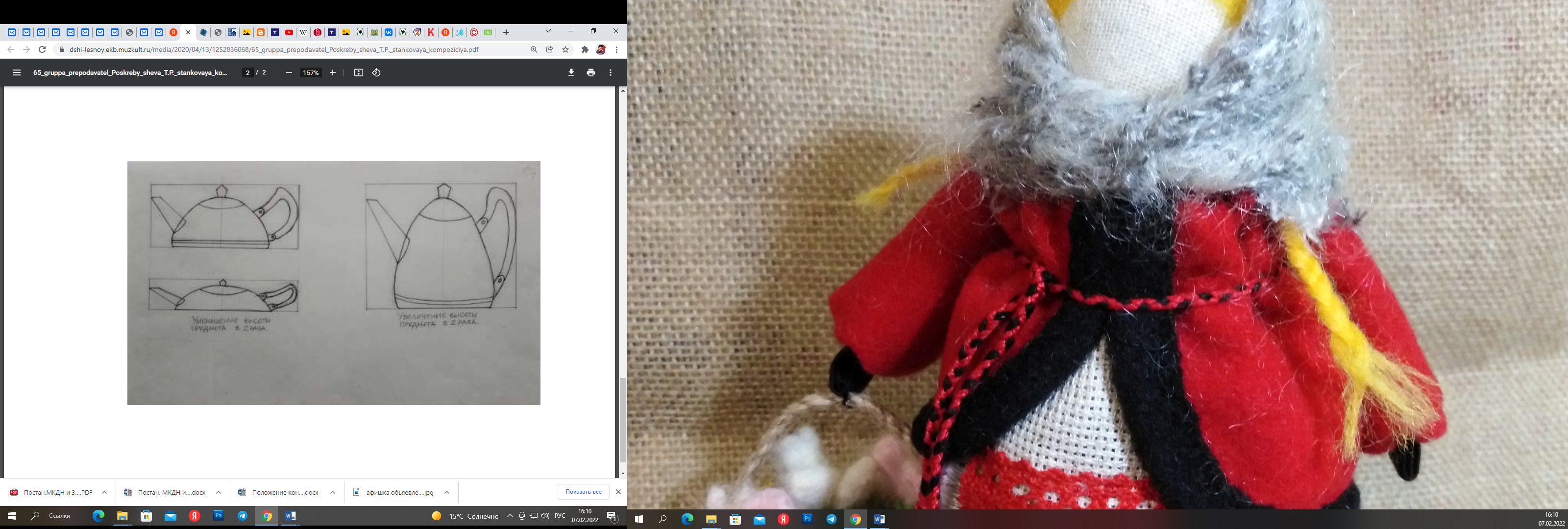 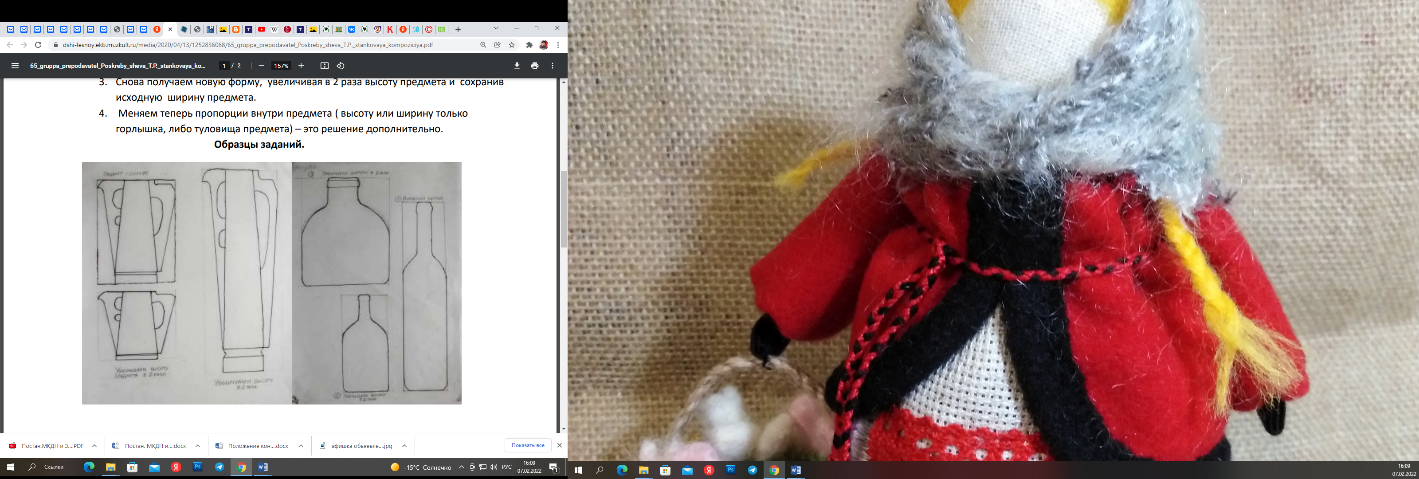 Техника исполнения (черный фломастер, гелевая ручка, линер).Посмотрите ребята видеоурок по стилизацииhttps://yandex.ru/video/preview/17008202443303664188Примеры стилизации и трансформации изображений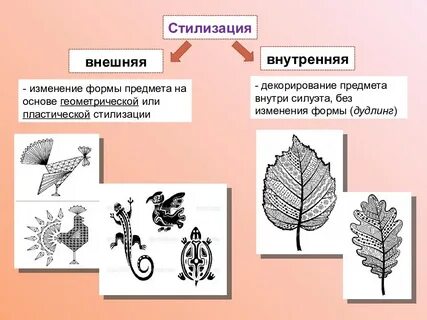 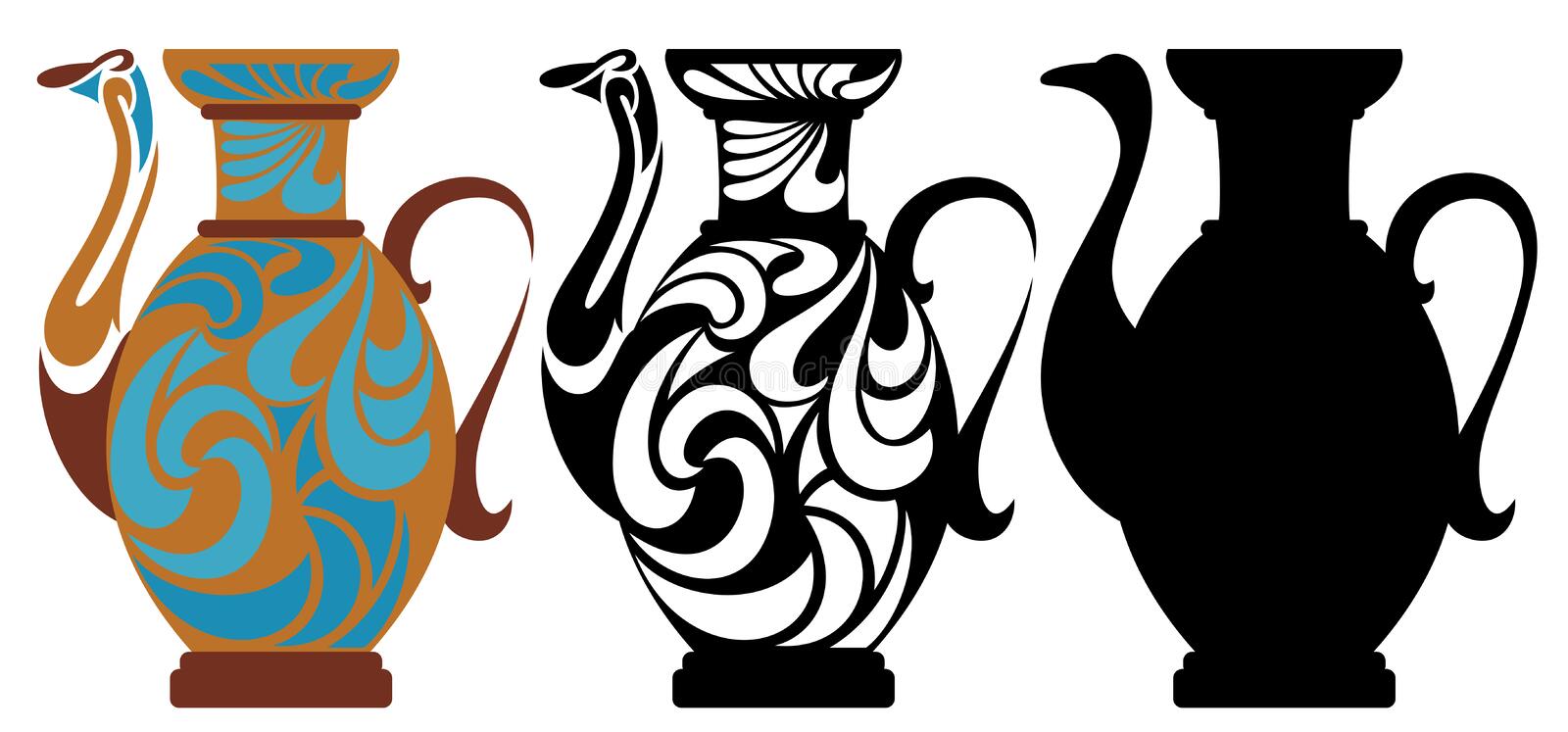 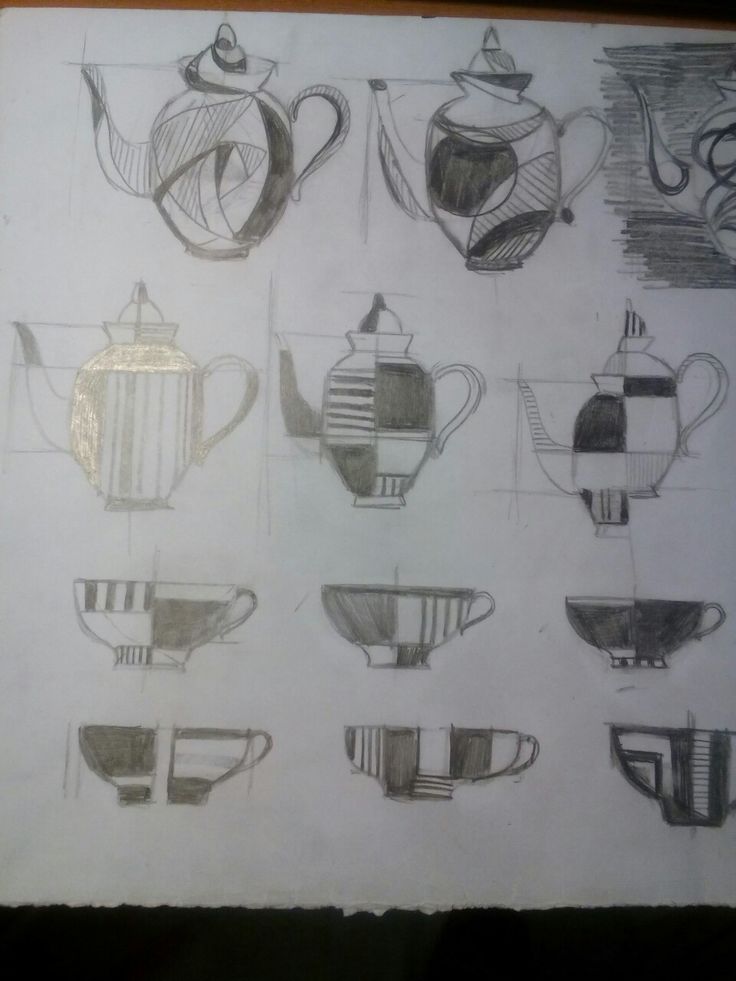 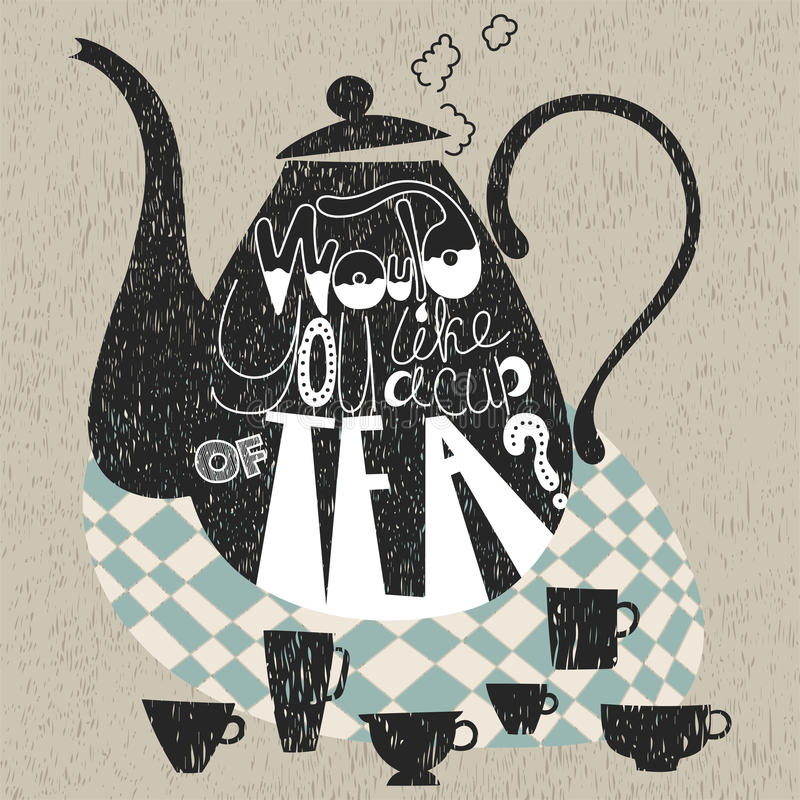 Практическая работа учащихся.Выполняется ребятами самостоятельно.Подведение итогов.Ребята все с заданием справились. Организация выставки работ учащихся.Домашняя работа: 	Выполнить упражнения несколько примеров стилизации простых предметов (яблоко, груша, лист ) .Пример д/зТрансформация и стилизация яблока и груши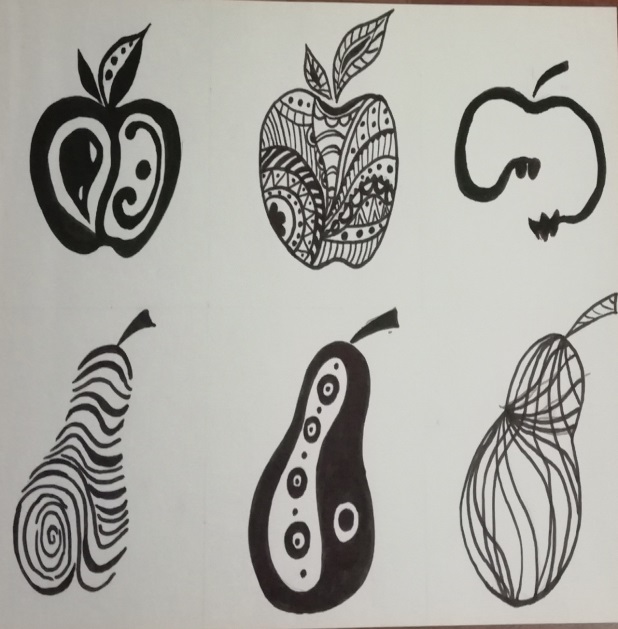 Стилизация листьев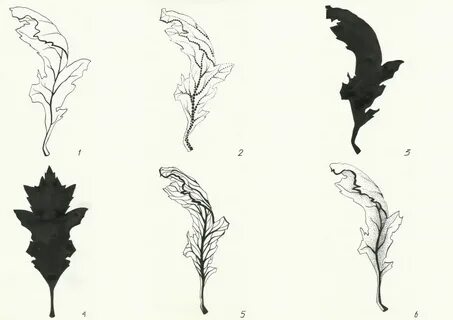 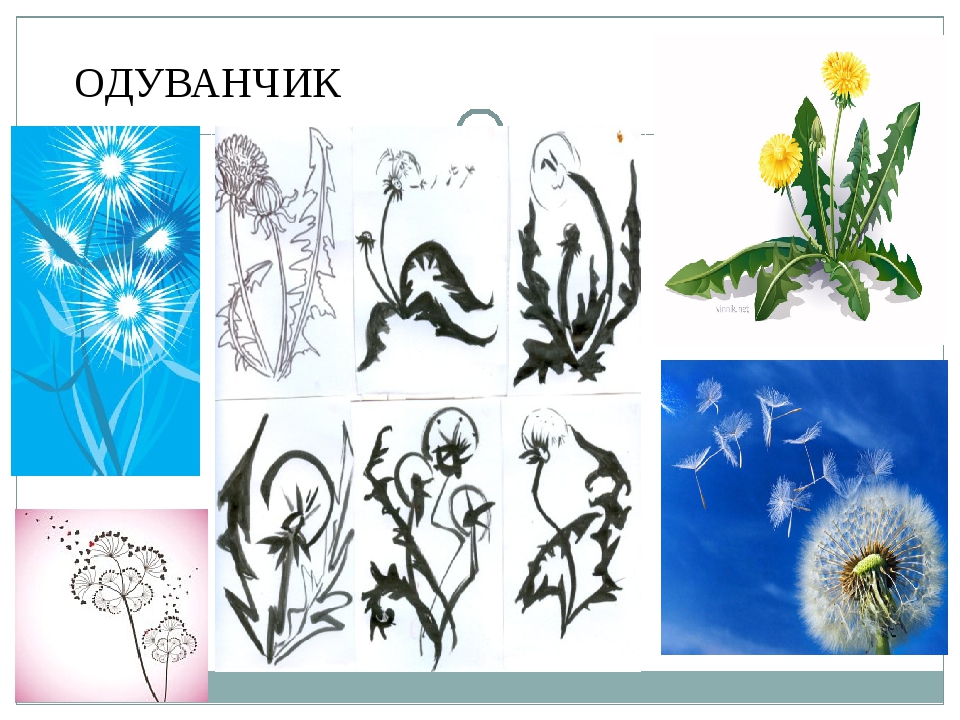 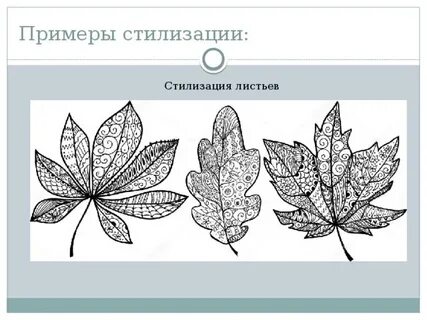 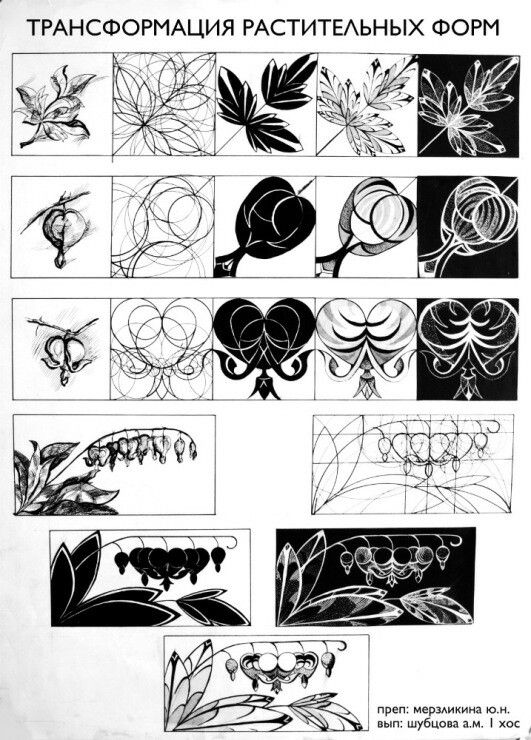 